golosa festa del papa’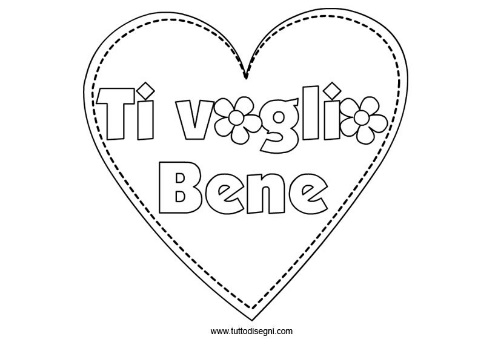 ingredienti per 8 persone150 gr di biscotti secchi180 gr di cioccolato60 gr di burro25 gr di nocciole15 ml di caffe’15 ml di rhumun pizzico di saleper decorare20 gr di granella alle nocciole40 gr di cacao40 gr di cioccolatocome si procede:mettete i biscotti e le nocciole nel mixer e fate una polvere molto fine.fate fondere il cioccolato e il burro a bagbno maria o nel microonde.unite il cioccolato e il burro nel mixer con la polvere di biscotti e nocciole e aggiungete il sale.unite al composto il caffe’ e il rhum e mescolate con un cucchiaio di legno e fate un composto ben amalgamato.lasciate l’impasto nella ciotola coperta in frigorifero per 1 ora.togli dal frigo e prendi un pezzo dicarta forno.metti sopra l’impasto e togli dei piccoli pezzi per fare piccoli “serpenti” che diventano i sigari.rimettili in frigo per 1 ora.togli dal frigo e passa i sigari nella polvere di cacao, inzuppa la punta nella cioccolata fusa e poi nelle granelle di nocciola.con l carta alluminio fai delle scrisce e arrotola il sigaro.metti nel frigorifero 15 minutiservite in un piatto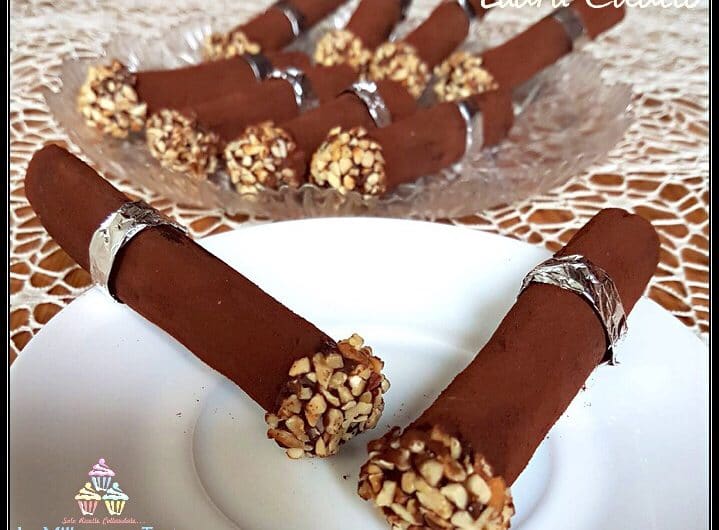 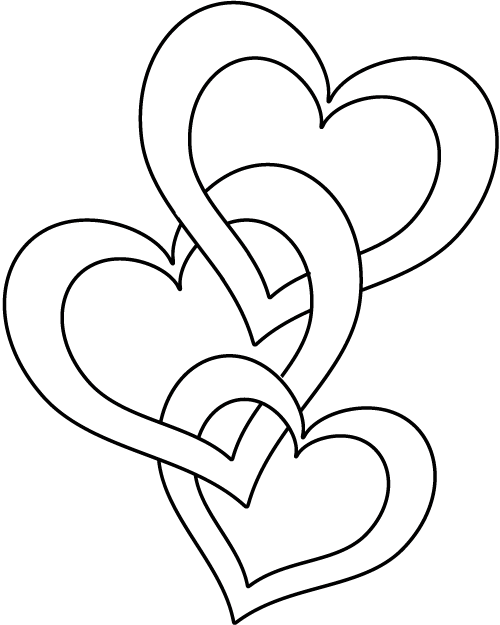 